          Durée : 2 H                                                                                                                                                                           Matière : Physique chimie           Professeur : REZZAKI Anas                                                                                                                                             Module : La matière                    Etablissement ; Collège Assia Wadie                                                                                                                                            Niveau scolaire : 1er année collège       CHAPITRE 6 : LA PRESSION ET LA PRESSION ATMOSPHERIQUE	         SITUATION PROBLEME : Aux stations-service, le conducteur dépend d’un appareil pour ajouter la quantité d'air aux roues.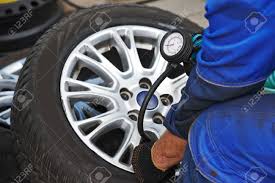  Quel est le nom de cet appareil utilisé? Que mesurons-nous? Quelle est son unité?ReferencesOutils didactiquesObjectifs généralCompétences attenduesCompétences attenduesPré -requisNote 120Programmes et orientations éducatifs pour la physique et la chimie au cycle collégial  Guide du professeurOrdinateurManuel scolaireProjecteurConnaitre la notion de la pression d’un gaz  Connaitre la notion de la pression atmosphérique Connaitre les unités de la pression Savoir la relation entre le volume et la pression d’un gazSavoir utiliser le manomètre et le baromètreConnaitre la notion de la pression d’un gaz  Connaitre la notion de la pression atmosphérique Connaitre les unités de la pression Savoir la relation entre le volume et la pression d’un gazSavoir utiliser le manomètre et le baromètrePosséder les bases de l'observation scientifique.Ala fin de la première étape de l’enseignement secondaire collégial, en s’appuyant sur des attributions écrites et ∕ ou illustrées, l’apprenant doit être capable de résoudre une situation – problème concernant la matière, en intégrant ses Pré -requis liés au cycle de l’eau, aux propriétés physiques des trois états de la matière et ses changements d’états, à la masse, au volume et à la masse volumiqueQuelques propriétés physiques des gaz   .Notion de la pression et la pression atmosphérique ( au primaire  )ACTIVITE DE L’APPRENENTACTIVITE DE L’ENSEINGEMENTLES ETAPESRepend aux questions(Voir cour power point exercice 1)               ************Lit et comprend la situation Formule des hypothèses*********L'apprenant répond aux questions en donnant des réponses différentesConnaitre le symbole de la pression et ces unités. Et comment la mesurer.Savoir la relation entre la pression et le volume enfermé. **********L'apprenant répondre aux questions en donnant des réponses différentesConnaitre la notion de pression atmosphériqueConnaitre comment mesurer la pression atmosphériqueSavoir la valeur de la pression atmosphérique normal.********************Pose les questions suivantes(Voir cour power point exercice 1)                     ***********  Le professeur pose la situation problème en-hautDemande aux apprenants de répondre aux questions de la situation-problèmeEcrit les hypothèses proposées par les apprenants Garde les hypothèses convenues pour vérifier pendant du cours*********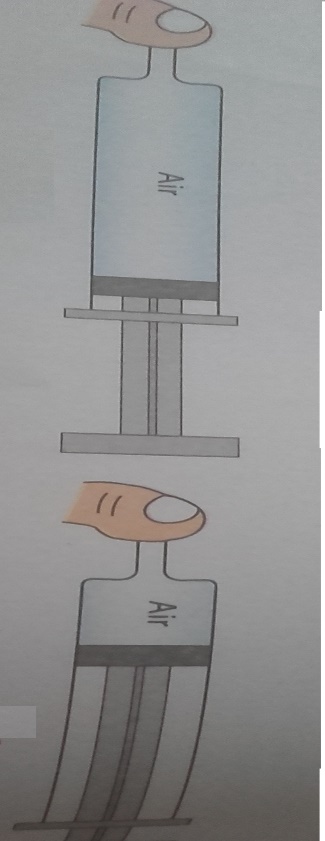 Pose la question suivante :Le volume d’air contenue dans une Adrar physique seringue varie-t-il facilement ?Réalise l’expérience suivante :Après lui demande de rependre à ces questions :Qu’arrive-t-il a le volume de l’air quand on pousse le piston ?Peut-on facilement pousser tout le piston ? et qu’est qui nous empêche de la pousser entièrement ?Active et stimule l'apprenant et rapprochez-les de leur environnement**********Pose la question suivante :Que veut-on dire par la pression atmosphérique ?Réalise l’expérience suivante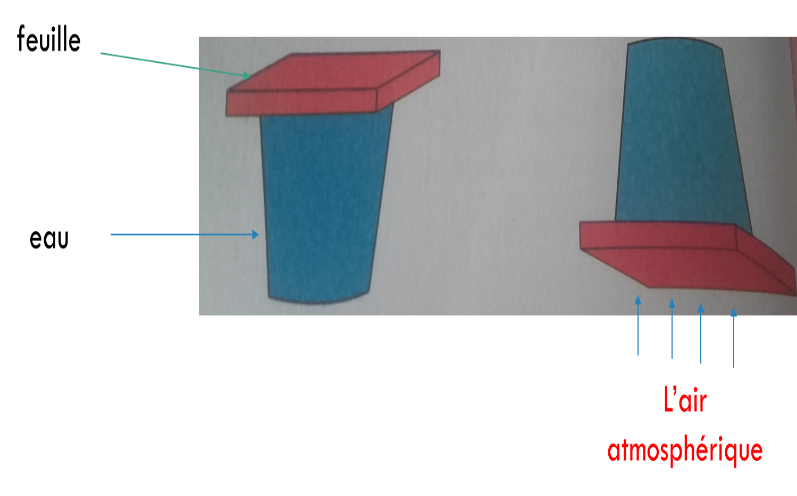 Après lui demande de rependre à ces questions :Pourquoi l’eau ne tombe pas qu’on tourne le verre ?Qu’est ce qui empêche l’eau de tombé ?	**********EVALUATION : EXERCICE 1-2 page 50**********TEST DIAGNOSTIQUESITUATION PROBLEME I – la pressionLa pression atmosphérique